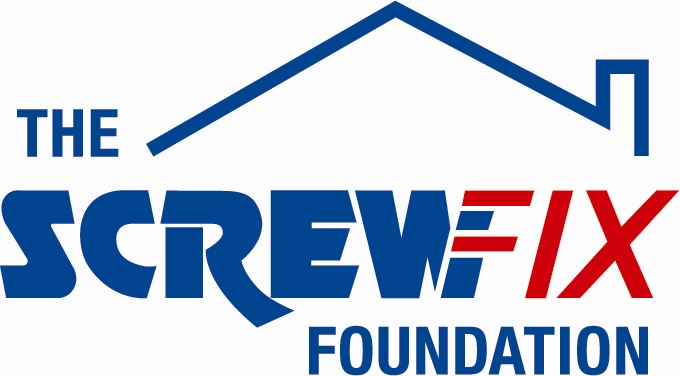 January 2019The Screwfix Foundation supports Keighley Furniture ProjectKeighley Furniture Project is celebrating after being awarded £5000 worth of funding from The Screwfix Foundation, a charity which supports projects to fix, repair, maintain and improve properties and facilities for those in need. Gary O’Hara from Keighley Furniture Project comments: “We are very grateful to The Screwfix Foundation for donating these much-needed funds to support our charity. Keighley Furniture Project supports local communities in Keighley and the surrounding areas, helping them to purchase household items including Electrical items at a reasonable cost to furnish their homes from our large warehouse in Keighley.The items are kindly donated by members of the public to us, these items can then be purchased by anyone receiving Benefit, Disability or Pension. The funding was used to install Low Energy Lighting in our large mill, the lights were installed by our own Electrician Anthony Emmott, so we could maximise the number of old fluorescent lights we could replace with new low energy ones. We’d like to thank everyone who was involved in the fundraising – it’s been a great help to us.”Johnathan Davies, Store Manager of the Screwfix store in Keighley, comments: “We’re really pleased that one of our local charities has been awarded funding by The Screwfix Foundation. Staff from across the business have held a variety of fundraising events to raise vital funds for The Screwfix Foundation, so it’s fantastic to see the money we have raised being invested back into such a worthwhile community project.” The Screwfix Foundation, which launched in April 2013 donates much needed funding to help a variety of local projects throughout the UK, from repairing buildings and improving community facilities, to improving the homes of people living with sickness or disability.It also works closely with Macmillan Cancer Support, as well as supporting smaller, local registered charities like Keighley Furniture Project.Relevant projects from across Keighley are invited to apply online for a share of the funding at screwfixfoundation.com.For more information about The Screwfix Foundation, visit screwfixfoundation.com.Picture Caption L to R: Johnathan Davies - Screwfix, Anthony Emmott - Technician/ Electrician at Keighley Furniture, Gary O’Hara- Project manager at Keighley Furniture-ENDS-Note to editorsAbout The Screwfix Foundation:The Screwfix Foundation is a charity set up by Screwfix in April 2013. We have a clear purpose of raising funds to support projects that will fix, repair, maintain and improve properties and community facilities specifically for those in need in the UK.The Screwfix Foundation raises funds throughout the year to support causes that will change people’s lives. Working with both national and local charities, The Screwfix Foundation donates much needed funding to help all sorts of projects, from repairing buildings and improving community facilities, to improving the homes of people living with sickness or disability.PRESS information: For more information, please contact:The Screwfix Foundation, E: Foundation@screwfix.com